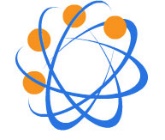 الگوی تهية مقاله برای دومین همایش مهندسی کامپیوتر و فناوری اطلاعات1نام و نام خانوادگي نويسنده اول، 2 نام و نام خانوادگي نويسنده  دوم، 3 نام و نام خانوادگي نويسنده سوم 1 محل كار نويسنده اول، آدرس پست الکترونيک نويسنده اول2 محل كار نويسنده دوم، آدرس پست الکترونيک نويسنده دوم3 محل كار نويسنده سوم، آدرس پست الکترونيک نويسنده سومچکيده      در متن  چکیده از ذكر مقدمات و كليات خودداري شود و مستقيماً به مسأله مورد مطالعه و اهداف آن، اساس كار و ميزان موفقيت اين مطالعه با استناد به نتايج كار به طور مختصر اشاره شود. در چكيده از ذكر جزييات كار، شكل‌ها، جدولها، فرمول‌ها، و مراجع‌ پرهيز كنيد. چکیده حداكثر شامل 150 كلمه بوده با قلم نازنين اندازه ١0 برای نوشتار فارسی و با قلم Times New Roman با اندازه 9 برای لغات انگلیسی نوشته شود. افرادی که متمایل به آماده سازی مقاله در فرمت Latex یا Ftex هستند، از فرمتی مشابه این فایل استفاده نمایند.واژه هاي كليدي: حداكثر ٨ واژه، مجزا شده با ويرگول، با قلم نازنين اندازه ١0.مقدمه     متن مقاله با قلم نازنین اندازه 11 و قلم Times New Roman با اندازه 10 برای لغات انگلیسی نوشته شود. عنوان بخشها بايد با قلم نازنين اندازه ١٢ و پررنگ و  شماره گذاري شده با شروع از ١ و با تورفتگي از ابتداي خط و فضاي سفيد ۶  نقطه با بخش بالايي نوشته شود.کل متن بايد به صورت تك فاصله و از دو طرف تراز با قلم نازنين اندازه ١١ نوشته شود.طول مقاله    مقالات بايد در اندازه‌ صفحه  A4چاپ شده باشند. با توجه به محدوديت در چاپ مقالات، تعداد صفحات مجاز براي مقالات حداکثر  ٨ صفحه ميباشد. این تعداد صفحات با درنظرگیری تمامی شکلها، جداول و مراجع مقاله میباشد. مقالات باید به صورت word، ftex و یا latex همراه با فایل PDF تهیه و ارسال شود، مسئولیت قابل نمایش بودن PDF تهیه شده، بر روی مرورگرهای معمول همچون Acrobat Reader مستقیماً برعهده نویسنده مقاله است. لذا قبل از  ارسال مقاله، از نمایش صحیح مقاله و فرمولهای آن، بر روی Acrobat Reader موجود بر کامپیوتری دیگر اطمینان حاصل نمایید. برای این منظور، حتماً در هنگام تولید PDF، قلم بکاررفته را بصورت تعبیه شده (Embedded Font) استفاده نمایید. نويسندگان محترم مقالات بايد توجه داشته باشند، كنفرانس از پذيرش مقالاتي كه خارج از اين چارچوب تهيه شده باشند، معذور است.  در هر بخش يا زيربخش در صورت وجود چند بند (پاراگراف) دقت شود كه جملات هر بند زنجيروار به هم مربوط باشند و يك موضوع را دنبال كنند.حاشيه‌ ها    حاشيه‌ بالا و پايين صفحه بايد 9/2 سانتيمتر . حاشيه چپ و راست 9/1 سانتيمتر باشد. اين حاشيه براي تمام صفحات شامل صفحه اول نيز اعمال مي گردد. متن‌ بايد در دوستون با عرض هرکدام ٣/۸ سانتيمتر و با فاصله بين دو ستون 6/0 سانتیمتر تنظيم شود.عنوان بخشها    عنوان بخشها بايد با قلم نازنين اندازه ١٢ و پررنگ و  شماره گذاري شده با شروع از ١ و با تورفتگي از ابتداي خط و فاصله ۶ نقطه با بخش بالايي نوشته شود.عنوان زيربخشها    عنوان زيربخشها بايد با قلم نازنين اندازه ١٢ و پررنگ و  شماره گذاري شده بصورت زير بخش (مانند ۱-۱) و با تورفتگي از ابتداي خط و فاصله ۶ نقطه با بخش بالايي نوشته شود. ( در صورتيکه زيربخش بلافاصله بعد از بخش اصلي شروع شد اين فاصله ۶ نقطه لازم نيست.)جدولها و شکلها    هر جدول يا شکل بايد داراي شماره و عنوان و توضيح باشدكه با قلم نازنين پررنگ و اندازة ١٠ نوشته شود. عنوان جداول بصورت وسط چين در بالاي جدول و عنوان شکلها بصورت وسط چين در زير شکل نوشته شود. ذكر واحد كميتها در جدول و شکل  الزامي است. در متن مقاله بايد به همه جداول يا شکلها ارجاع داده شود.فرمولها    براي نوشتن فرمول‌ها و عبارات رياضي بهتر است از ابزار Equation Editor استفاده شود. براي هر فرمول بايد يك شماره در نظر گرفته شود. اين شماره را در داخل يك جفت هلالين و بصورت راست‌چين قرار دهيد. تمام متغيرها، پارامترها، و نمادهاي يك عبارت رياضي بايد توضيح داده شوند. اگر قبل از نوشتن فرمول اين كار انجام نشده است، بايد بلافاصله پس از فرمول اين توضيحات بيان شوند. مانند:كه درآن چگالي تخميني و X  تابع توزيع امکان است. اگر تعداد متغيرها و پارامترها برای تعريف در ادامة متن زياد است، از فهرست علايم در بخش ضمايم استفاده و يا بصورت فهرست در زير رابطه تعريف شود.نتيجه گيري    وجود بخش جمعبندي يا نتيجه گيري پس از متن اصلي مقاله الزامي است.مراجع    بخش مراجع در انتهاي مقاله قرار مي‌گيرد و عنوان آن داراي شماره باشد. در نوشتن مراجع ابتدا مراجع فارسی و بعد مراجع انگليسي را ذكر كنيد و آنها را به ترتيب حروف الفباء نام خانوادگی نویسندۀ اول  ذکر نمایید. در مقاله بايد به همة مراجع اشاره شود .مشخصات هر مرجع به صورت كامل و در قالب استاندارد زیر ذكر شوند. مراجع فارسي با قلم نازنين نازك اندازه ١٠ و مراجع انگليسي با قلم  Times New Roman اندازه 9 ذكر شوند.  نام خانوادگي، نام نويسندگان يا نام موسسه‌اي كه نقش نويسنده را دارد، عنوان كامل كتاب، نام خانوادگي، نام مترجمان با قيد كلمه ترجمة، نام خانوادگي، نام ويراستار با قيد كلمه ويراستة، شماره جلد، شماره ويرايش، محل نشر، نام ناشر، تاريخ انتشار..نام خانوادگي، نام نويسندگان، عنوان پايان‌نامه، درجه‌اي كه پايان‌نامه براي دريافت آن نوشته شده است، نام دانشگاه، محل دانشگاه، شماره صفحه‌ها، تاريخ انتشار.نام خانوادگي، نام مجري، عنوان طرح پژوهشي، شماره ثبت، نام كامل سفارش دهنده، محل انجام طرح، تاريخ انجام طرح.نام خانوادگي، نام نويسندگان، عنوان مقاله، نام مجله يا كنفرانس، شماره دوره يا مجله، شماره صفحه‌ها، محل چاپ مجله يا برگزاري كنفرانس، تاريخ انتشار.(1)